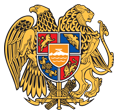 ՀԱՅԱՍՏԱՆԻ ՀԱՆՐԱՊԵՏՈՒԹՅԱՆ ՍՅՈՒՆԻՔԻ ՄԱՐԶԻ ՄԵՂՐԻ  ՀԱՄԱՅՆՔ22. ապրիլի  2024 թվականԱՐՁԱՆԱԳՐՈՒԹՅՈՒՆ  N 4 ՀԱՅԱՍՏԱՆԻ ՀԱՆՐԱՊԵՏՈՒԹՅԱՆ ՍՅՈՒՆԻՔԻ ՄԱՐԶԻ ՄԵՂՐԻ ՀԱՄԱՅՆՔԻ ՍՈՑԻԱԼԱՊԵՍ ԱՆԱՊԱՀՈՎ ԵՎ ԿՅԱՆՔԻ ԴԺՎԱՐԻՆ ԻՐԱՎԻՃԱԿՈՒՄ ՀԱՅՏՆՎԱԾ, ԽՈՑԵԼԻ ԸՆՏԱՆԻՔՆԵՐԻՆ ՍՈՑԻԱԼԱԿԱՆ ԾԱՌԱՅՈՒԹՅՈՒՆՆԵՐԻ ԲԱՐԵԼԱՎՄԱՆ ԳՈՐԾԸՆԹԱՑՆ ԱՊԱՀՈՎՈՂ ՄՇՏԱԿԱՆ ՀԱՆՁՆԱԺՈՂՈՎԻ ՆԻՍՏԻ       Նիստը վարում էր Հայաստանի Հանրապետության Սյունիքի մարզի Մեղրի համայնքի սոցիալապես անապահով և կյանքի դժվարին իրավիճակում հայտնված, խոցելի ընտանիքներին սոցիալական ծառայությունների բարելավման գործընթացն ապահովող մշտական հանձնաժողովի նախագահ` Խաչատուր Անդրեասյանը:  Նիստին մասնակցում էր Հայաստանի Հանրապետության Սյունիքի մարզի Մեղրի համայնքի սոցիալապես անապահով և կյանքի դժվարին իրավիճակում հայտնված, խոցելի ընտանիքներին սոցիալական ծառայությունների բարելավման գործընթացն ապահովող մշտական հանձնաժողովի անդամներ` Նուշիկ Բադալյանը, Նունե Համբարձումյանը, Շուշան Սարգսյանը,  Լուսինե Մկրտչյանը, Իսկուհի Վարդանյանը, Գոհար Զաքարյանը։ԼՍԵՑ - Հայաստանի Հանրապետության Սյունիքի մարզի Մեղրի համայնքի սոցիալապես անապահով և կյանքի դժվարին իրավիճակում հայտնված, խոցելի ընտանիքներին սոցիալական ծառայությունների բարելավման գործընթացն ապահովող մշտական հանձնաժողովի 2024 թվականի ապրիլի 22-ի թիվ 4 նիստի օրակարգը հաստատելու մասին:ԱՐՏԱՀԱՅՏՎԵՑԻՆ – Հանձնաժողովի անդամներ Խ․ Անդրեասյանը,Ի․ Վարդանյանը, Լ․ Մկրտչյանը, Շ․ Սարգսյանը, Ն․ Համբարձումյանը, Ն․ Բադալյանը, Գ․ Զաքարյանը։ Օրակարգի նախագծի վերաբերյալ դիտողություններ  և  առաջարկություններ  չկան:ՈՐՈՇՎԵՑ –  Հաստատել  Հայաստանի  Հանրապետության Սյունիքի մարզի Մեղրի համայնքի սոցիալապես անապահով և կյանքի դժվարին իրավիճակում հայտնված, խոցելի ընտանիքներին սոցիալական ծառայությունների բարելավման գործընթացն ապահովող մշտական հանձնաժողովի  N 4 նիստի օրակարգը:ՕՐԱԿԱՐԳՀայաստանի Հանրապետության Սյունիքի մարզի Մեղրի համայնքի Ագարակ քաղաքի Սայաթ-Նովա փողոցի 1-ին շենքի  բնակարան 4 հասցեի բնակչուհի Ռուզաննա Ալյոշայի Վարդանյանին ֆինանսական օգնություն տրամադրելու նպատակով գումար հատկացնելու վերաբերյալ ներկայացված դիմումը քննարկելու մասին:Հայաստանի Հանրապետության Սյունիքի մարզի Մեղրի համայնքի Մեղրի քաղաքի Արաքսաշեն թաղամասի 4-րդ շենքի բնակարան  1 հասցեի բնակչուհի Անուշ Մարտիրոսի Մարտիրոսյանին ֆինանսական օգնություն տրամադրելու նպատակով գումար հատկացնելու վերաբերյալ ներկայացված դիմումը քննարկելու մասին:Հայաստանի Հանրապետության Սյունիքի մարզի Մեղրի համայնքի Ագարակ քաղաքի  Չարենց փողոցի շենք 15 բնակարան 401 հասցեի բնակչուհի Անահիտ Վարդգեսի Ղանդիլյանին ֆինանսական օգնություն տրամադրելու նպատակով գումար հատկացնելու վերաբերյալ ներկայացված դիմումը քննարկելու մասին:Հայաստանի Հանրապետության Սյունիքի մարզի Մեղրի համայնքի Մեղրի քաղաքի Արաքսաշեն թաղամասի 4-րդ շենքի բնակարան 27 հասցեի բնակչուհի Օլգա Հրանտի Գրիգորյանին ֆինանսական օգնություն տրամադրելու նպատակով գումար հատկացնելու վերաբերյալ ներկայացված դիմումը քննարկելու մասին:Հայաստանի Հանրապետության Սյունիքի մարզի Մեղրի համայնքի Շվանիձոր գյուղի 1-ին փողոցի 3-րդ նրբանցք 5-րդ շենքի բնակարան 2 հասցեի բնակիչ Ալեն Յուրիկի Ավետիսյանին ֆինանսական օգնություն տրամադրելու նպատակով գումար հատկացնելու վերաբերյալ ներկայացված դիմումը քննարկելու մասին:Հայաստանի Հանրապետության Սյունիքի մարզի Մեղրի համայնքի Մեղրի քաղաքի Գործարանային փողոցի 45-րդ շենքի բնակարան 4 հասցեի բնակչուհի Թամարա Ստեփանի Հարությունյանին ֆինանսական օգնություն տրամադրելու նպատակով գումար հատկացնելու վերաբերյալ ներկայացված դիմումը քննարկելու մասին:1.ԼՍԵՑ - Հայաստանի Հանրապետության Սյունիքի մարզի Մեղրի համայնքի Ագարակ քաղաքի Սայաթ-Նովա փողոցի 1-ին շենքի  բնակարան 4 հասցեի բնակչուհի Ռուզաննա Ալյոշայի Վարդանյանին ֆինանսական օգնություն տրամադրելու նպատակով գումար հատկացնելու վերաբերյալ ներկայացված դիմումը քննարկելու մասին:  Հայաստանի Հանրապետության Սյունիքի մարզի Մեղրի համայնքի սոցիալապես անապահով և կյանքի դժվարին իրավիճակում հայտնված, խոցելի ընտանիքներին սոցիալական ծառայությունների բարելավման գործընթացն ապահովող մշտական հանձնաժողովի 22․04.2024թ. կայացած նիստում ընթերցվեց և ներկայացվեց Մեղրի համայնքի Ագարակ քաղաքի Սայաթ-Նովա փողոցի 1-ին շենքի  բնակարան 4 հասցեի բնակչուհի Ռուզաննա Ալյոշայի Վարդանյանի ընտանիքի սոցիալական վիճակի մասին տրված եզրակացությունը (եզրակացությունը կցվում է):ԱՐՏԱՀԱՅՏՎԵՑԻՆ – հանձնաժողովի անդամներ Խ․ Անդրեասյանը, Ի․ Վարդանյանը, Լ․ Մկրտչյանը, Շ․ Սարգսյանը, Ն․ Համբարձումյանը, Ն․ Բադալյանը, Գ․ Զաքարյանը։ Առաջարկվեց` հաշվի առնելով այն հանգամանքը, որ Ռուզաննա Ալյոշայի Վարդանյանը բնակվում է միայնակ /ամուսինը մահացել է/, նպաստառու չէ, չունի կողմնակի եկամուտներ, առողջական խնդիրներից ելնելով չի աշխատում՝ ընդառաջել  դիմումին և  տրամադրել 30․000 (երեսուն հազար) դրամի չափով օգնություն՝ հոգալու իր առողջության հետ կապված դեղորայքի գումարը։      ՔՎԵԱՐԿՈՒԹՅՈՒՆ-       կողմ-7                                               դեմ-0                                              ձեռնպահ-0
ՈՐՈՇՎԵՑ- Ներկայացված փաստաթղթերի և հանձնաժողովի անդամների կողմից արձանագրված փաստերի ուսումնասիրությունից որոշվեց ընդառաջել Ռուզաննա Ալյոշայի Վարդանյանի դիմումին և  տրամադրել 30․000 (երեսուն հազար) դրամի չափով օգնություն՝ հոգալու իր առողջության հետ կապված դեղորայքի գումարը։2.ԼՍԵՑ - Հայաստանի Հանրապետության Սյունիքի մարզի Մեղրի համայնքի Մեղրի քաղաքի Արաքսաշեն թաղամասի 4-րդ շենքի բնակարան  1 հասցեի բնակչուհի Անուշ Մարտիրոսի Մարտիրոսյանին ֆինանսական օգնություն տրամադրելու նպատակով գումար հատկացնելու վերաբերյալ ներկայացված դիմումը քննարկելու մասին:  Հայաստանի Հանրապետության Սյունիքի մարզի Մեղրի համայնքի սոցիալապես անապահով և կյանքի դժվարին իրավիճակում հայտնված, խոցելի ընտանիքներին սոցիալական ծառայությունների բարելավման գործընթացն ապահովող մշտական հանձնաժողովի 22․04.2024թ. կայացած նիստում ընթերցվեց և ներկայացվեց Մեղրի համայնքի Մեղրի քաղաքի Արաքսաշեն թաղամասի 4-րդ շենքի բնակարան  1 հասցեի բնակչուհի Անուշ Մարտիրոսի Մարտիրոսյանի ընտանիքի սոցիալական վիճակի մասին տրված եզրակացությունը (եզրակացությունը կցվում է):ԱՐՏԱՀԱՅՏՎԵՑԻՆ – հանձնաժողովի անդամներ Խ․ Անդրեասյանը, Ի․ Վարդանյանը, Լ․ Մկրտչյանը, Շ․ Սարգսյանը, Ն․ Համբարձումյանը, Ն․ Բադալյանը, Գ․ Զաքարյանը։ Առաջարկվեց` հաշվի առնելով այն հանգամանքը, որ Անուշ Մարտիրոսի Մարտիրոսյանի ընտանեկան կարգավիճակը չի համապատասխանում սոցիալապես անապահով ընտանիքի կարգավիճակին /սոցիալ-կենցաղային, սոցիալ-տնտեսական, սոցիալ-աշխատանքային պայմաններն ապահովված են ընտանիքում/, մերժել վերջինիս դիմումը:       ՔՎԵԱՐԿՈՒԹՅՈՒՆ-        կողմ-7                                               դեմ-0                                              ձեռնպահ-0
ՈՐՈՇՎԵՑ- Ներկայացված փաստաթղթերի և հանձնաժողովի անդամների կողմից արձանագրված փաստերի ուսումնասիրությունից որոշվեց մերժել Անուշ Մարտիրոսի Մարտիրոսյանի դիմումը, քանի որ նրա ընտանեկան կարգավիճակը չի համապատասխանում սոցիալապես անապահով ընտանիքների կարգավիճակին։  3.ԼՍԵՑ - Հայաստանի Հանրապետության Սյունիքի մարզի Մեղրի համայնքի Ագարակ քաղաքի  Չարենց փողոցի շենք 15 բնակարան 401 հասցեի բնակչուհի Անահիտ Վարդգեսի Ղանդիլյանին ֆինանսական օգնություն տրամադրելու նպատակով գումար հատկացնելու վերաբերյալ ներկայացված դիմումը քննարկելու մասին:  Հայաստանի Հանրապետության Սյունիքի մարզի Մեղրի համայնքի սոցիալապես անապահով և կյանքի դժվարին իրավիճակում հայտնված, խոցելի ընտանիքներին սոցիալական ծառայությունների բարելավման գործընթացն ապահովող մշտական հանձնաժողովի 22․04.2024թ. կայացած նիստում ընթերցվեց և ներկայացվեց Մեղրի համայնքի Ագարակ քաղաքի  Չարենց փողոցի շենք 15 բնակարան 401 հասցեի բնակչուհի Անահիտ Վարդգեսի Ղանդիլյանի ընտանիքի սոցիալական վիճակի մասին տրված եզրակացությունը (եզրակացությունը կցվում է):ԱՐՏԱՀԱՅՏՎԵՑԻՆ – հանձնաժողովի անդամներ Խ․ Անդրեասյանը, Ի․ Վարդանյանը, Լ․ Մկրտչյանը, Շ․ Սարգսյանը, Ն․ Համբարձումյանը, Ն․ Բադալյանը, Գ․ Զաքարյանը։ Առաջարկվեց` հաշվի առնելով այն հանգամանքը, որ Անահիտ Վարդգեսի Ղանդիլյանը միայնակ մայր է, ունի երկու անչափահաս երեխաներ, որոնցից մեկը՝ Անգելինա Արմանի Ղանդիլյանը /ծնված՝ 11․11․2019թ․/, ունի հաշմանդամություն, որի համար անհրաժեշտություն է առաջացել մեկնել Ջերմուկ առողջարանային կենտրոն՝ բուժում ստանալու նպատակով՝ ընդառաջել  դիմումին և  տրամադրել 30․000 (երեսուն հազար) դրամի չափով օգնություն՝ հոգալու իր դստեր առողջության հետ կապված ճանապարհածախսի գումարը։      ՔՎԵԱՐԿՈՒԹՅՈՒՆ-        կողմ-7                                               դեմ-0                                              ձեռնպահ-0
ՈՐՈՇՎԵՑ- Ներկայացված փաստաթղթերի և հանձնաժողովի անդամների կողմից արձանագրված փաստերի ուսումնասիրությունից որոշվեց ընդառաջել Անահիտ Վարդգեսի Ղանդիլյանի դիմումին և  տրամադրել 30․000 (երեսուն հազար) դրամի չափով օգնություն՝ հոգալու իր դստեր առողջության հետ կապված ճանապարհածախսի գումարը։4.ԼՍԵՑ - Հայաստանի Հանրապետության Սյունիքի մարզի Մեղրի համայնքի Մեղրի քաղաքի Արաքսաշեն թաղամասի 4-րդ շենքի բնակարան 27 հասցեի բնակչուհի Օլգա Հրանտի Գրիգորյանին ֆինանսական օգնություն տրամադրելու նպատակով գումար հատկացնելու վերաբերյալ ներկայացված դիմումը քննարկելու մասին:  Հայաստանի Հանրապետության Սյունիքի մարզի Մեղրի համայնքի սոցիալապես անապահով և կյանքի դժվարին իրավիճակում հայտնված, խոցելի ընտանիքներին սոցիալական ծառայությունների բարելավման գործընթացն ապահովող մշտական հանձնաժողովի 22․04.2024թ. կայացած նիստում ընթերցվեց և ներկայացվեց Մեղրի համայնքի Արաքսաշեն թաղամասի 4-րդ շենքի բնակարան 27 հասցեի բնակչուհի Օլգա Հրանտի Գրիգորյանի ընտանիքի սոցիալական վիճակի մասին տրված եզրակացությունը (եզրակացությունը կցվում է):ԱՐՏԱՀԱՅՏՎԵՑԻՆ – հանձնաժողովի անդամներ Խ․ Անդրեասյանը, Ի․ Վարդանյանը, Լ․ Մկրտչյանը, Շ․ Սարգսյանը, Ն․ Համբարձումյանը, Ն․ Բադալյանը, Գ․ Զաքարյանը։ Առաջարկվեց` հաշվի առնելով այն հանգամանքը, որ Օլգա Հրանտի Գրիգորյանը բազմազավակ ընտանիքի մայր է /8 երեխա, որից 2-ը ծառայում են Հայաստանի Հանրապետության զինված ուժերում/, ընտանիքը նպաստառու է, չկան կողմնակի եկամուտներ, ընդառաջել  դիմումին և  տրամադրել 30․000 (երեսուն հազար) դրամի չափով օգնություն՝ հոգալու  իր  ընտանիքի սոցիալ- կենցաղային խնդիրները։      ՔՎԵԱՐԿՈՒԹՅՈՒՆ-        կողմ-7                                               դեմ-0                                              ձեռնպահ-0
ՈՐՈՇՎԵՑ- Ներկայացված փաստաթղթերի և հանձնաժողովի անդամների կողմից արձանագրված փաստերի ուսումնասիրությունից որոշվեց ընդառաջել Օլգա Հրանտի Գրիգորյանի դիմումին և  տրամադրել 30․000 (երեսուն հազար) դրամի չափով օգնություն՝ հոգալու իր  ընտանիքի սոցիալ- կենցաղային խնդիրները։5.ԼՍԵՑ - Հայաստանի Հանրապետության Սյունիքի մարզի Մեղրի համայնքի Շվանիձոր գյուղի 1-ին փողոցի 3-րդ նրբանցք 5-րդ շենքի բնակարան 2 հասցեի բնակիչ Ալեն Յուրիկի Ավետիսյանին ֆինանսական օգնություն տրամադրելու նպատակով գումար հատկացնելու վերաբերյալ ներկայացված դիմումը քննարկելու մասին:  Հայաստանի Հանրապետության Սյունիքի մարզի Մեղրի համայնքի սոցիալապես անապահով և կյանքի դժվարին իրավիճակում հայտնված, խոցելի ընտանիքներին սոցիալական ծառայությունների բարելավման գործընթացն ապահովող մշտական հանձնաժողովի 22․04.2024թ. կայացած նիստում ընթերցվեց և ներկայացվեց Մեղրի համայնքի Շվանիձոր գյուղի 1-ին փողոցի 3-րդ նրբանցք 5-րդ շենքի բնակարան 2 հասցեի բնակիչ Ալեն Յուրիկի Ավետիսյանի ընտանիքի սոցիալական վիճակի մասին տրված եզրակացությունը (եզրակացությունը կցվում է):ԱՐՏԱՀԱՅՏՎԵՑԻՆ – հանձնաժողովի անդամներ Խ․ Անդրեասյանը, Ի․ Վարդանյանը, Լ․ Մկրտչյանը, Շ․ Սարգսյանը, Ն․ Համբարձումյանը, Ն․ Բադալյանը, Գ․ Զաքարյանը։ Առաջարկվեց` հաշվի առնելով այն հանգամանքը, որ 27․08․2023 թվականին ծնվել է Ալեն Յուրիկի Ավետիսյանի չորրորդ երեխան՝ Հայկ Ալենի Ավետիսյանը, և  համաձայն 2017 թվականի ապրիլի 4-ի N 34 Ա ավագանու որոշման, ընդառաջել դիմումին և տրամադրել 100․000 (հարյուր հազար) դրամի չափով միանվագ դրամական օգնություն՝ որպես համայնքի բազմազավակ ընտանիքի։       ՔՎԵԱՐԿՈՒԹՅՈՒՆ-        կողմ-7                                               դեմ-0                                              ձեռնպահ-0
ՈՐՈՇՎԵՑ- Ներկայացված փաստաթղթերի և հանձնաժողովի անդամների կողմից արձանագրված փաստերի ուսումնասիրությունից որոշվեց ընդառաջել Ալեն Յուրիկի Ավետիսյանի դիմումին և  տրամադրել 100․000 (հարյուր հազար) դրամի չափով միանվագ դրամական օգնություն՝ որպես համայնքի բազմազավակ ընտանիքի։ 6.ԼՍԵՑ - Հայաստանի Հանրապետության Սյունիքի մարզի Մեղրի համայնքի Մեղրի քաղաքի Գործարանային փողոցի 45-րդ շենքի բնակարան 4 հասցեի բնակչուհի Թամարա Ստեփանի Հարությունյանին ֆինանսական օգնություն տրամադրելու նպատակով գումար հատկացնելու վերաբերյալ ներկայացված դիմումը քննարկելու մասին:  Հայաստանի Հանրապետության Սյունիքի մարզի Մեղրի համայնքի սոցիալապես անապահով և կյանքի դժվարին իրավիճակում հայտնված, խոցելի ընտանիքներին սոցիալական ծառայությունների բարելավման գործընթացն ապահովող մշտական հանձնաժողովի 22․04.2024թ. կայացած նիստում ընթերցվեց և ներկայացվեց Մեղրի համայնքի Մեղրի քաղաքի Գործարանային փողոցի 45-րդ շենքի բնակարան 4 հասցեի բնակչուհի Թամարա Ստեփանի Հարությունյանի ընտանիքի սոցիալական վիճակի մասին տրված եզրակացությունը (եզրակացությունը կցվում է):ԱՐՏԱՀԱՅՏՎԵՑԻՆ – հանձնաժողովի անդամներ Խ․ Անդրեասյանը, Ի․ Վարդանյանը, Լ․ Մկրտչյանը, Շ․ Սարգսյանը, Ն․ Համբարձումյանը, Ն․ Բադալյանը, Գ․ Զաքարյանը։ Առաջարկվեց` հաշվի առնելով այն հանգամանքը, որ Թամարա Ստեփանի Հարությունյանը բնակվում է միայնակ /ամուսինը մահացել է/, թոշակառու է, ունի հաշմանդամության 2-րդ կարգ (մանկուց), չունի կողմնակի եկամուտներ, բնակվում է սոցիալ - կենցաղային վատ պայմաններում, ունի առողջական խնդիրներ, դեղորայքի կարիք, չունի կողմնակի եկամուտներ, առողջական խնդիրներից ելնելով չի աշխատում՝ ընդառաջել  դիմումին և  տրամադրել 30․000 (երեսուն հազար) դրամի չափով օգնություն՝ հոգալու իր առողջության հետ կապված դեղորայքի գումարը։      ՔՎԵԱՐԿՈՒԹՅՈՒՆ-       կողմ-7                                               դեմ-0                                              ձեռնպահ-0
ՈՐՈՇՎԵՑ- Ներկայացված փաստաթղթերի և հանձնաժողովի անդամների կողմից արձանագրված փաստերի ուսումնասիրությունից որոշվեց ընդառաջել Թամարա Ստեփանի Հարությունյանի դիմումին և  տրամադրել 30․000 (երեսուն հազար) դրամի չափով օգնություն՝ հոգալու իր առողջության հետ կապված դեղորայքի գումարը։